На основании Федерального закона от 06.10.2003 № 131-ФЗ «Об общих принципах организации местного самоуправления в Российской Федерации», руководствуясь статьей 27 Устава муниципального образования Сорочинский городской округ Оренбургской области, Совет депутатов муниципального образования Сорочинский городской округ Оренбургской области РЕШИЛ: Признать утратившим силу решение Сорочинского городского Совета от 29 ноября 2013 года № 244 «Об утверждении базовой ставки арендной платы за недвижимое имущество, находящееся в собственности муниципального образования город Сорочинск Оренбургской области».Установить, что настоящее решение вступает в силу после его официального опубликования в Информационном бюллетене «Сорочинск официальный».3.  Контроль за исполнением настоящего решения возложить на постоянную депутатскую комиссию по вопросам градостроительства, землеустройства, жилищно-коммунального хозяйства, транспорта и связи, охраны окружающей среды.Председатель Совета депутатов муниципального образования Сорочинский городской округ Оренбургской области                                              С.В. ФильченкоИсполняющий обязанностиглавы муниципального образованияСорочинский городской округ  - первыйзаместитель главы администрациигородского округа по оперативному управлению муниципальным хозяйством                                                                      А.А. Богданов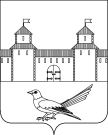 СОВЕТ ДЕПУТАТОВМУНИЦИПАЛЬНОГО ОБРАЗОВАНИЯСОРОЧИНСКИЙ ГОРОДСКОЙ ОКРУГОРЕНБУРГСКОЙ ОБЛАСТИ(XXX СЕССИЯ ШЕСТОГО СОЗЫВА)РЕШЕНИЕот 17 ноября 2023 года № 307О признании утратившим силу решения Сорочинского городского Совета                           от 29 ноября 2013 года № 244                               «Об утверждении базовой ставки арендной платы за недвижимое имущество, находящееся в собственности муниципального образования город Сорочинск Оренбургской области»